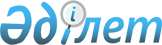 О бюджете Абайского района на 2014-2016 годы
					
			Утративший силу
			
			
		
					Решение Абайского районного маслихата Восточно-Казахстанской области от 27 декабря 2013 года № 19/3-V. Зарегистрировано Департаментом юстиции Восточно-Казахстанской области 14 января 2014 года № 3159. Утратило силу решением Абайского районного маслихата Восточно-Казахстанской области от 24 декабря 2014 года № 25/8-V

      Сноска. Утратило силу решением Абайского районного маслихата Восточно-Казахстанской области от 24.12.2014 № 25/8-V.      Примечание РЦПИ.

      В тексте документа сохранена пунктуация и орфография оригинала.

      

      

      В соответствии со статьями 73, 75 Бюджетного кодекса Республики Казахстан от 4 декабря 2008 года, подпунктом 1) пункта 1 статьи 6 Закона Республики Казахстан от 23 января 2001 года «О местном государственном управлении и самоуправлении в Республике Казахстан», решением областного маслихата от 13 декабря 2013 года № 17/188-V «Об областном бюджете на 2014-2016 годы» (зарегистрировано в Реестре государственной регистрации нормативных правовых актов за № 3132) Абайский районный маслихат РЕШИЛ:



      1. Утвердить районный бюджет на 2014-2016 годы согласно приложениям 1, 2 и 3, в том числе на 2014 год в следующих объемах:

      1) доходы – 2868878,5 тысяч тенге, в том числе:

      налоговым поступлениям – 263215,2 тысяч тенге;

      неналоговым поступлениям – 4866,8 тысяч тенге;

      поступлениям от продажи основного капитала – 1165,0 тысяч тенге;

      поступлениям трансфертов – 2561427,7 тысяч тенге;

      свободные остатки бюджетных средств – 38203,8 тысяч тенге;

      2) затраты – 2868878,5 тысяч тенге;

      3) чистое бюджетное кредитование – 18330,0 тысяч тенге, в том числе:

      бюджетные кредиты – 22176,0 тысяч тенге;

      погашение бюджетных кредитов – 3846,0 тысяч тенге;

      Сноска. Пункт 1 в редакции решения Абайского районного маслихата Восточно-Казахстанской области от 31.10.2014 № 24/2-V (вводится в действие с 01.04.2014).



      2. Принять к исполнению на 2014 год нормативы распределения доходов в бюджет района по социальному налогу, индивидуальному подоходному налогу с доходов, облагаемых у источника выплаты, индивидуальному подоходному налогу с доходов иностранных граждан, облагаемых у источника выплаты району 100 процентов, согласно решение Восточно-Казахстанского областного маслихата № 17/188-V от 13 декабря 2013 года (зарегистрировано в Реестре государственной регистрации нормативных правовых актов за № 3132).



      3. В соответствии с пунктами 2, 3 статьи 238 Трудового кодекса Республики Казахстан от 25 мая 2007 года установить гражданским служащим здравоохранения, социального обеспечения, образования, культуры и спорта, работающим в сельской местности за счет бюджетных средств, повышенные не менее чем на двадцать пять процентов должностные оклады и тарифные ставки по сравнению с окладами и ставками гражданских служащих, занимающихся этими видами деятельности в городских условиях.

      Перечень должностей специалистов здравоохранения, социального обеспечения, образования, культуры и спорта, работающих в сельской местности, определяется местным исполнительным органом по согласованию с местным представительным органом.



      4. «Учесть по функциональной группе 01 «Государственные услуги общего характера» 291847,0 тысяч тенге;»;

      Сноска. Пункт 4 в редакции решения Абайского районного маслихата Восточно-Казахстанской области от 31.10.2014 № 24/2-V (вводится в действие с 01.04.2014).



      5. Утвердить услуги по обеспечению деятельности сельского округа согласно приложению № 4.



      6. «Учесть по функциональной группе 02 «Оборона» 15196,8 тысяч тенге;»;

      Сноска. Пункт 6 в редакции решения Абайского районного маслихата Восточно-Казахстанской области от 31.10.2014 № 24/2-V (вводится в действие с 01.04.2014).



      7. «Учесть по функциональной группе 04 «Образование» 1702223,1 тысяч тенге;»;

      Сноска. Пункт 7 в редакции решения Абайского районного маслихата Восточно-Казахстанской области от 31.10.2014 № 24/2-V (вводится в действие с 01.04.2014).



      8. «Учесть по функциональной группе 06 «Социальная помощь и социальное обеспечение» 168529,0 тысяч тенге;»;

      Сноска. Пункт 8 в редакции решения Абайского районного маслихата Восточно-Казахстанской области от 31.10.2014 № 24/2-V (вводится в действие с 01.04.2014).



      9. «Учесть по функциональной группе 07 «Жилищно-коммунальное хозяйство» 231515,2 тысяч тенге;»;

      Сноска. Пункт 9 в редакции решения Абайского районного маслихата Восточно-Казахстанской области от 31.10.2014 № 24/2-V (вводится в действие с 01.04.2014).



      10. «Учесть по функциональной группе 08 «Культура, спорт, туризм и информационное пространство» 210290,0 тысяч тенге;»;

      Сноска. Пункт 10 в редакции решения Абайского районного маслихата Восточно-Казахстанской области от 31.10.2014 № 24/2-V (вводится в действие с 01.04.2014).



      11. «Учесть по функциональной группе 10 «Сельское, водное, лесное, рыбное хозяйство, особо охраняемые природные территории, охрана окружающей среды и животного мира, земельные отношения» 129513,6 тысяч тенге;»;

      Сноска. Пункт 11 в редакции решения Абайского районного маслихата Восточно-Казахстанской области от 31.10.2014 № 24/2-V (вводится в действие с 01.04.2014).



      12. «Учесть по функциональной группе 11 «Промышленность, архитектурная, градостроительная и строительная деятельность» 13026,8 тысяч тенге;»;

      Сноска. Пункт 12 в редакции решения Абайского районного маслихата Восточно-Казахстанской области от 31.10.2014 № 24/2-V (вводится в действие с 01.04.2014).



      13. «Учесть по функциональной группе 12 «Транспорт и коммуникации» 38142,0 тысяч тенге;»;



      14. «Учесть по функциональной группе 13 «Прочие» 51557,0 тысяч тенге;»;

      Сноска. Пункт 14 в редакции решения Абайского районного маслихата Восточно-Казахстанской области от 31.10.2014 № 24/2-V (вводится в действие с 01.04.2014).



      15. «Учесть по функциональной группе 14 «Обслуживание долга»  5,8 тысяч тенге;»;

      Сноска. Пункт 15 в редакции решения Абайского районного маслихата Восточно-Казахстанской области от 31.10.2014 № 24/2-V (вводится в действие с 01.04.2014).



      16. «Учесть «Чистое бюджетное кредитование» 18330,0 тысяч тенге;»;



      17. Утвердить резерв местного исполнительного органа района на 2014 год в сумме 5697,0 тысяч тенге;



      18. Учесть перечень районных бюджетных программ, не подлежащих секвестированию в процессе исполнения районного бюджета на 2014 год, согласно приложению № 5.



      19. Предусмотреть в районном бюджете на 2014 год целевые трансферты из областного бюджета:

      на оказание материальной помощи некоторым категориям граждан – 42906,0 тысяч тенге;

      на расширение водопроводных сетей в село Саржал – 9240,0 тысяч тенге;

      на реконструкцию торгового дома под сельский клуб в село Саржал – 9062,0 тысяч тенге;

      на строительству средней школы на 300 мест в село Саржал – 24787,0 тысяч тенге;

      на строительству детского сада на 140 мест в село Караул – 60000,0 тысяч тенге.



      20. Предусмотреть в районном бюджете на 2014 год целевые трансферты из республиканского бюджета:

      на реализацию государственного образовательного заказа в дошкольных организациях образования – 24732,0 тысяч тенге;

      на реализацию Государственной программы развития образования в Республике Казахстан на 2011-2020 годы – 4097,0 тысяч тенге;

      на повышение оплаты труда учителям, прошедшим повышение квалификации по трехуровневой системе – 10156,0 тысяч тенге;

      на внедрение обусловленной денежной помощи по проекту Өрлеу – 6119,0 тысяч тенге;

      на строительству средней школы на 300 мест в село Саржал – 500231,0 тысяч тенге;

      на расширение водопроводных сетей в село Саржал – 83161,0 тысяч тенге;

      бюджетные кредиты для реализации мер социальной поддержки специалистов – 22176,0 тысяч тенге;



      21. Настоящее решение вводится в действие с 1 января 2014 года.

      

      

      Председатель сессии,

      Секретарь Абайского

      районного маслихата                                 Т. Амангазы

Приложение № 1 к решению

Абайского районного маслихата

от 27 декабря 2013 года № 19/3-V 

Районный бюджет на 2014 год      Сноска. Приложение 1 в редакции решения Абайского районного маслихата Восточно-Казахстанской области от 31.10.2014 № 24/2-V (вводится в действие с 01.04.2014).

Приложение № 2 к решению

Абайского районного маслихата

от 27 декабря 2013 года № 19/3-V 

Районный бюджет на 2015 год

Приложение № 3 к решению

Абайского районного маслихата

от 27 декабря 2013 года № 19/3-V 

Районный бюджет на 2016 год

Приложение № 4 к решению

Абайского районного маслихата

от 27 декабря 2013 года № 19/3-V 

Услуги по обеспечению деятельности акима района в городе,

города районного значения, поселка, села, сельского округа

Приложение № 5 к решению

Абайского районного маслихата

от 27 декабря 2013 года № 19/3-V 

Перечень бюджетных программ Абайского района не

подлежащий секвестрированию в 2014 году
					© 2012. РГП на ПХВ «Институт законодательства и правовой информации Республики Казахстан» Министерства юстиции Республики Казахстан
				Кате

го

рияКлассПод

классСпе

цифи

каНаименованиеВсего доходы

(тысяч тенге)123456І. ДОХОДЫ2 868 878,51Налоговые поступления263 215,201Подоходный налог123 231,02Индивидуальный подоходный налог123 231,001Индивидуальный подоходный налог с доходов, облагаемых у источника выплаты111 995,002Индивидуальный подоходный налог с доходов, не облагаемых у источника выплаты11 236,003Социальный налог98 405,01Социальный налог98 405,001Социальный налог98 405,004Налоги на собственность37 892,01Hалоги на имущество13 955,001Налог на имущество юридических лиц и индивидуальных предпринимателей13 450,002Hалог на имущество физических лиц505,03Земельный налог1 010,002Земельный налог с физических лиц на земли населенных пунктов569,007Земельный налог с юридических лиц и индивидуальных предпринимателей, частных нотариусов и адвокатов на земли сельскохозяйственного назначения19,008Земельный налог с юридических лиц, индивидуальных предпринимателей, частных нотариусов и адвокатов на земли населенных пунктов422,04Hалог на транспортные средства19 965,001Hалог на транспортные средства с юридических лиц1 000,002Hалог на транспортные средства с физических лиц18 965,05Единый земельный налог2 962,001Единый земельный налог2 962,005Внутренние налоги на товары, работы и услуги2 573,02Акцизы570,096Бензин (за исключением авиационного) реализуемый юридическими и физическими лицами в розницу, а также используемый на собственные производственные нужды560,097Дизельное топливо, реализуемое юридическими и физическими лицами в розницу, а также используемое на собственные производственные нужды10,03Поступления за использование природных и других ресурсов456,015Плата за пользование земельными участками456,04Сборы за ведение предпринимательской и профессиональной деятельности1 547,001Сбор за государственную регистрацию индивидуальных предпринимателей178,002Лицензионный сбор за право занятия отдельными видами деятельности188,003Сбор за государственную регистрацию юридических лиц и учетную регистрацию филиалов и представительств, а также их перерегистрацию137,005Сбор за государственную регистрацию залога движимого имущества и ипотеки судна или строящегося судна15,014Сбор за государственную регистрацию транспортных средств, а также их перерегистрацию9,018Сбор за государственную регистрацию прав на недвижимое имущество и сделок с ним1 020,05Налог на игорный бизнес0,002Фиксированный налог0,008Обязательные платежи, взимаемые за совершение юридически значимых действий и (или) выдачу документов уполномоченными на то государственными органами или должностными лицами1 114,21Государственная пошлина1 114,202Государственная пошлина, взимаемая с подаваемых в суд исковых заявлений, заявлений особого искового производства, заявлений (жалоб) по делам особого производства, заявлений о вынесении судебного приказа, заявлений о выдаче дубликата исполнительного листа, заявлений о выдаче исполнительных листов на принудительное исполнение решений третейских (арбитражных) судов и иностранных судов, заявлений о повторной выдаче копий судебных актов, исполнительных листов и иных документов, за исключением государственной пошлины с подаваемых в суд исковых заявлений к государственным учреждениям460,004Государственная пошлина, взимаемая за регистрацию актов гражданского состояния, а также за выдачу гражданам справок и повторных свидетельств о регистрации актов гражданского состояния и свидетельств в связи с изменением, дополнением и восстановлением записей актов гражданского состояния466,008Государственная пошлина, взимаемая за регистрацию места жительства156,010Государственная пошлина, взимаемая за регистрацию и перерегистрацию каждой единицы гражданского, служебного оружия физических и юридических лиц (за исключением холодного охотничьего, сигнального, огнестрельного бесствольного, механических распылителей, аэрозольных и других устройств, снаряженных слезоточивыми или раздражающими веществами, пневматического оружия с дульной энергией не более 7,5 Дж и калибра до 4,5 мм включительно)2,012Государственная пошлина, взимаемая за выдачу разрешений на приобретение, хранение или хранение и ношение, перевозку гражданского, служебного оружия и патронов к нему15,021Государственная пошлина, взимаемая за выдачу удостоверений тракториста-машиниста15,22Неналоговые поступления4 866,801Доходы от государственной собственности1 752,85Доходы от аренды жилищ из жилищного фонда, находящегося в коммунальной собственности области1 747,008Доходы от аренды имущества, находящегося в коммунальной собственности района (города областного значения), за исключением доходов от аренды государственного имущества, находящегося в управлении акимов города районного значения, села, поселка, сельского округа1 747,07Вознаграждения по кредитам, выданным из государственного бюджета5,813Вознаграждения по бюджетным кредитам, выданным из местного бюджета физическим лицам5,806Прочие неналоговые поступления3 114,01Прочие неналоговые поступления3 114,009Другие неналоговые поступления в местный бюджет3 114,03Поступления от продажи основного капитала1 165,003Продажа земли и нематериальных активов1 165,01Продажа земли1 165,001Поступления от продажи земельных участков1 165,04Поступления трансфертов2 561 427,702Трансферты из вышестоящих органов государственного управления2 561 427,72Трансферты из областного бюджета2 561 427,701Целевые текущие трансферты169 718,002Целевые трансферты на развитие702 304,703Субвенции1 689 405,05Погашение бюджетных кредитов3 846,001Погашение бюджетных кредитов3 846,01Погашение бюджетных кредитов, выданных из государственного бюджета3 846,013Погашение бюджетных кредитов, выданных из местного бюджета физическим лицам3 846,07Поступления займов22 176,001Внутренние государственные займы22 176,02Договоры займа22 176,003Займы, получаемые местным исполнительным органом района (города областного значения)22 176,08Используемые остатки бюджетных средств38 203,801Остатки бюджетных средств38 203,81Свободные остатки бюджетных средств38 203,801Свободные остатки бюджетных средств38 203,8Функ

цио

наль

ная

груп

паФунк

цио

наль

ная

под

груп

паАдми

нис

тра

тор

бюд

жет

ных

прог

раммПрог

раммаПод

прог

раммаНАИМЕНОВАНИЕСумма

(тысяч тенге)ІІ. ЗАТРАТЫ2 868 878,501Государственные услуги общего характера291 847,01Представительные, исполнительные и другие органы, выполняющие общие функции государственного управления261 903,0112Аппарат маслихата района (города областного значения)16 561,0001Услуги по обеспечению деятельности маслихата района (города областного значения)16 561,0011За счет трансфертов из республиканского бюджета31,0015За счет средств местного бюджета16 530,0122Аппарат акима района (города областного значения)113 828,0001Услуги по обеспечению деятельности акима района (города областного значения)108 478,0011За счет трансфертов из республиканского бюджета935,0015За счет средств местного бюджета107 543,0003Капитальные расходы государственного органа5 350,0123Аппарат акима района в городе, города районного значения, поселка, села, сельского округа131 514,0001Услуги по обеспечению деятельности акима района в городе, города районного значения, поселка, села, сельского округа131 262,0011За счет трансфертов из республиканского бюджета3 085,0015За счет средств местного бюджета128 177,0022Капитальные расходы государственного органа252,02Финансовая деятельность16 120,0452Отдел финансов района (города областного значения)16 120,0001Услуги по реализации государственной политики в области исполнения бюджета района (города областного значения) и управления коммунальной собственностью района (города областного значения)15 865,0011За счет трансфертов из республиканского бюджета89,0015За счет средств местного бюджета15 776,0003Проведение оценки имущества в целях налогообложения107,7018Капитальные расходы государственного органа147,35Планирование и статистическая деятельность13 824,0453Отдел экономики и бюджетного планирования района (города областного значения)13 824,0001Услуги по реализации государственной политики в области формирования и развития экономической политики, системы государственного планирования и управления района (города областного значения)13 524,0011За счет трансфертов из республиканского бюджета100,0015За счет средств местного бюджета13 424,0004Капитальные расходы государственного органа300,002Оборона15 196,81Военные нужды7 433,0122Аппарат акима района (города областного значения)7 433,0005Мероприятия в рамках исполнения всеобщей воинской обязанности7 433,0011За счет трансфертов из республиканского бюджета33,0015За счет средств местного бюджета7 400,02Организация работы по чрезвычайным ситуациям7 763,8122Аппарат акима района (города областного значения)7 763,8006Предупреждение и ликвидация чрезвычайных ситуаций масштаба района (города областного значения)7 763,8015За счет средств местного бюджета7 763,804Образование1 702 223,11Дошкольное воспитание и обучение122 053,0464Отдел образования района (города областного значения)122 053,0009Обеспечение деятельности организаций дошкольного воспитания и обучения84 863,0011За счет трансфертов из республиканского бюджета6 749,0015За счет средств местного бюджета78 114,0040Реализация государственного образовательного заказа в дошкольных организациях образования37 190,0011За счет трансфертов из республиканского бюджета37 190,02Начальное, основное среднее и общее среднее образование953 441,4464Отдел образования района (города областного значения)953 441,4003Общеобразовательное обучение881 003,2011За счет трансфертов из республиканского бюджета51 980,0015За счет средств местного бюджета829 023,2006Дополнительное образование для детей72 438,2011За счет трансфертов из республиканского бюджета3 599,0015За счет средств местного бюджета68 839,29Прочие услуги в области образования626 728,7464Отдел образования района (города областного значения)41 548,0001Услуги по реализации государственной политики на местном уровне в области образования11 668,0011За счет трансфертов из республиканского бюджета85,0015За счет средств местного бюджета11 583,0005Приобретение и доставка учебников, учебно-методических комплексов для государственных учреждений образования района (города областного значения)10 940,0015Ежемесячная выплата денежных средств опекунам (попечителям) на содержание ребенка-сироты (детей-сирот), и ребенка (детей), оставшегося без попечения родителей2 672,0015За счет средств местного бюджета2 672,0067Капитальные расходы подведомственных государственных учреждений и организаций16 268,0011За счет трансфертов из республиканского бюджета4 097,0015За счет средств местного бюджета12 171,0466Отдел архитектуры, градостроительства и строительства района (города областного значения)585 180,7037Строительство и реконструкция объектов образования585 180,7011За счет трансфертов из республиканского бюджета500 231,0015За счет средств местного бюджета84 949,706Социальная помощь и социальное обеспечение168 529,02Социальная помощь142 866,0451Отдел занятости и социальных программ района (города областного значения)142 866,0002Программа занятости25 011,0100Общественные работы18 700,0101Профессиональная подготовка и переподготовка безработных1 818,0102Дополнительные меры по социальной защите граждан в сфере занятости населения4 493,0004Оказание социальной помощи на приобретение топлива специалистам здравоохранения, образования, социального обеспечения, культуры, спорта и ветеринарии в сельской местности в соответствии с законодательством Республики Казахстан7 700,0005Государственная адресная социальная помощь2 138,0011За счет трансфертов из республиканского бюджета380,0015За счет средств местного бюджета1 758,0006Оказание жилищной помощи6 500,0007Социальная помощь отдельным категориям нуждающихся граждан по решениям местных представительных органов44 747,0028За счет трансфертов из областного бюджета41 755,0029За счет средств бюджета района (города областного значения)2 992,0010Материальное обеспечение детей-инвалидов, воспитывающихся и обучающихся на дому3 334,0014Оказание социальной помощи нуждающимся гражданам на дому19 035,0011За счет трансфертов из республиканского бюджета1 044,0015За счет средств местного бюджета17 991,0016Государственные пособия на детей до 18 лет33 017,0011За счет трансфертов из республиканского бюджета1 620,0015За счет средств местного бюджета31 397,0017Обеспечение нуждающихся инвалидов обязательными гигиеническими средствами и предоставление услуг специалистами жестового языка, индивидуальными помощниками в соответствии с индивидуальной программой реабилитации инвалида1 384,0015За счет средств местного бюджета1 384,09Прочие услуги в области социальной помощи и социального обеспечения25 663,0451Отдел занятости и социальных программ района (города областного значения)25 663,0001Услуги по реализации государственной политики на местном уровне в области обеспечения занятости и реализации социальных программ для населения17 099,0011За счет трансфертов из республиканского бюджета60,0015За счет средств местного бюджета17 039,0011Оплата услуг по зачислению, выплате и доставке пособий и других социальных выплат1 320,0015За счет средств местного бюджета1 320,0021Капитальные расходы государственного органа370,0025Внедрение обусловленной денежной помощи по проекту Өрлеу6 874,0011За счет трансфертов из республиканского бюджета6 119,0015За счет средств местного бюджета755,007Жилищно-коммунальное хозяйство231 515,21Жилищное хозяйство18 304,2458Отдел жилищно-коммунального хозяйства, пассажирского транспорта и автомобильных дорог района (города областного значения)15 166,0004Обеспечение жильем отдельных категорий граждан9 000,0041Ремонт и благоустройство объектов в рамках развития городов и сельских населенных пунктов по Дорожной карте занятости 20206 166,0015За счет средств местного бюджета6 166,0464Отдел образования района (города областного значения)3 138,2026Ремонт объектов в рамках развития городов и сельских населенных пунктов по Дорожной карте занятости 20203 138,2015За счет средств местного бюджета3 138,22Коммунальное хозяйство144 109,0458Отдел жилищно-коммунального хозяйства, пассажирского транспорта и автомобильных дорог района (города областного значения)144 109,0012Функционирование системы водоснабжения и водоотведения32 984,0058Развитие системы водоснабжения и водоотведения в сельских населенных пунктах111 125,0011За счет трансфертов из республиканского бюджета83 161,0015За счет средств местного бюджета27 964,03Благоустройство населенных пунктов69 102,0123Аппарат акима района в городе, города районного значения, поселка, села, сельского округа6 559,0008Освещение улиц населенных пунктов5 809,0015За счет средств местного бюджета5 809,0011Благоустройство и озеленение населенных пунктов750,0015За счет средств местного бюджета750,0458Отдел жилищно-коммунального хозяйства, пассажирского транспорта и автомобильных дорог района (города областного значения)62 543,0015Освещение улиц в населенных пунктах10 760,0018Благоустройство и озеленение населенных пунктов51 783,008Культура, спорт, туризм и информационное пространство210 290,01Деятельность в области культуры126 426,0455Отдел культуры и развития языков района (города областного значения)111 764,0003Поддержка культурно-досуговой работы111 764,0011За счет трансфертов из республиканского бюджета4 932,0015За счет средств местного бюджета106 832,0466Отдел архитектуры, градостроительства и строительства района (города областного значения)14 662,0011Развитие объектов культуры14 662,0015За счет средств местного бюджета14 662,02Спорт26 964,0465Отдел физической культуры и спорта района (города областного значения)21 764,0001Услуги по реализации государственной политики на местном уровне в сфере физической культуры и спорта6 444,0011За счет трансфертов из республиканского бюджета55,0015За счет средств местного бюджета6 389,0004Капитальные расходы государственного органа500,0006Проведение спортивных соревнований на районном (города областного значения) уровне2 500,0015За счет средств местного бюджета2 500,0007Подготовка и участие членов сборных команд района (города областного значения) по различным видам спорта на областных спортивных соревнованиях12 320,0015За счет средств местного бюджета12 320,0466Отдел архитектуры, градостроительства и строительства района (города областного значения)5 200,0008Развитие объектов спорта5 200,0015За счет средств местного бюджета5 200,03Информационное пространство29 871,0455Отдел культуры и развития языков района (города областного значения)22 871,0006Функционирование районных (городских) библиотек22 371,0011За счет трансфертов из республиканского бюджета1 221,0015За счет средств местного бюджета21 150,0007Развитие государственного языка и других языков народа Казахстана500,0015За счет средств местного бюджета500,0456Отдел внутренней политики района (города областного значения)7 000,0002Услуги по проведению государственной информационной политики через газеты и журналы7 000,0015За счет средств местного бюджета7 000,09Прочие услуги по организации культуры, спорта, туризма и информационного пространства27 029,0455Отдел культуры и развития языков района (города областного значения)8 746,0001Услуги по реализации государственной политики на местном уровне в области развития языков и культуры8 586,0011За счет трансфертов из республиканского бюджета60,0015За счет средств местного бюджета8 526,0010Капитальные расходы государственного органа160,0456Отдел внутренней политики района (города областного значения)18 283,0001Услуги по реализации государственной политики на местном уровне в области информации, укрепления государственности и формирования социального оптимизма граждан8 486,0011За счет трансфертов из республиканского бюджета100,0015За счет средств местного бюджета8 386,0003Реализация мероприятий в сфере молодежной политики9 627,0011За счет трансфертов из республиканского бюджета316,0015За счет средств местного бюджета9 311,0006Капитальные расходы государственного органа170,010Сельское, водное, лесное, рыбное хозяйство, особо охраняемые природные территории, охрана окружающей среды и животного мира, земельные отношения129 513,61Сельское хозяйство6 274,6453Отдел экономики и бюджетного планирования района (города областного значения)5 074,6099Реализация мер по оказанию социальной поддержки специалистов5 074,6475Отдел предпринимательства, сельского хозяйства и ветеринарии района (города областного значения)1 200,0007Организация отлова и уничтожения бродячих собак и кошек1 200,0008Возмещение владельцам стоимости изымаемых и уничтожаемых больных животных, продуктов и сырья животного происхождения0,06Земельные отношения9 832,0463Отдел земельных отношений района (города областного значения)9 832,0001Услуги по реализации государственной политики в области регулирования земельных отношений на территории района (города областного значения)6 824,0011За счет трансфертов из республиканского бюджета30,0015За счет средств местного бюджета6 794,0004Организация работ по зонированию земель2 702,0007Капитальные расходы государственного органа306,09Прочие услуги в области сельского, водного, лесного, рыбного хозяйства, охраны окружающей среды и земельных отношений113 407,0475Отдел предпринимательства, сельского хозяйства и ветеринарии района (города областного значения)113 407,0013Проведение противоэпизоотических мероприятий113 407,011Промышленность, архитектурная, градостроительная и строительная деятельность13 026,82Архитектурная, градостроительная и строительная деятельность13 026,8466Отдел архитектуры, градостроительства и строительства района (города областного значения)13 026,8001Услуги по реализации государственной политики в области строительства, улучшения архитектурного облика городов, районов и населенных пунктов области и обеспечению рационального и эффективного градостроительного освоения территории района (города областного значения)12 696,8011За счет трансфертов из республиканского бюджета62,0015За счет средств местного бюджета12 634,8015Капитальные расходы государственного органа330,012Транспорт и коммуникации38 142,01Автомобильный транспорт38 142,0123Аппарат акима района в городе, города районного значения, поселка, села, сельского округа23 600,0013Обеспечение функционирования автомобильных дорог в городах районного значения, поселках, селах, сельских округах23 600,0458Отдел жилищно-коммунального хозяйства, пассажирского транспорта и автомобильных дорог района (города областного значения)14 542,0023Обеспечение функционирования автомобильных дорог14 542,013Прочие51 557,03Поддержка предпринимательской деятельности и защита конкуренции300,0475Отдел предпринимательства, сельского хозяйства и ветеринарии района (города областного значения)300,0014Поддержка предпринимательской деятельности300,09Прочие51 257,0123Аппарат акима района в городе, города районного значения, поселка, села, сельского округа14 010,0040Реализация мер по содействию экономическому развитию регионов в рамках Программы «Развитие регионов»14 010,0452Отдел финансов района (города областного значения)0,0012Резерв местного исполнительного органа района (города областного значения)0,0100Чрезвычайный резерв местного исполнительного органа района (города областного значения) для ликвидации чрезвычайных ситуаций природного и техногенного характера на территории района (города областного значения)0,0458Отдел жилищно-коммунального хозяйства, пассажирского транспорта и автомобильных дорог района (города областного значения)18 112,0001Услуги по реализации государственной политики на местном уровне в области жилищно-коммунального хозяйства, пассажирского транспорта и автомобильных дорог8 244,0011За счет трансфертов из республиканского бюджета64,0015За счет средств местного бюджета8 180,0065Формирование или увеличение уставного капитала юридических лиц9 868,0475Отдел предпринимательства, сельского хозяйства и ветеринарии района (города областного значения)19 135,0001Услуги по реализации государственной политики на местном уровне в области развития предпринимательства, сельского хозяйства и ветеринарии18 386,0011За счет трансфертов из республиканского бюджета70,0015За счет средств местного бюджета18 316,0003Капитальные расходы государственного органа70,0015Поддержка частного предпринимательства в рамках программы «Дорожная карта бизнеса - 2020»679,014Обслуживание долга5,81Обслуживание долга5,8452Отдел финансов района (города областного значения)5,8013Обслуживание долга местных исполнительных органов по выплате вознаграждений и иных платежей по займам из областного бюджета5,815Трансферты17 032,21Трансферты17 032,2452Отдел финансов района (города областного значения)17 032,2006Возврат неиспользованных (недоиспользованных) целевых трансфертов17 032,2III. Чистое бюджетное кредитование18 330,0Бюджетные кредиты22 176,010Сельское, водное, лесное, рыбное хозяйство, особо охраняемые природные территории, охрана окружающей среды и животного мира, земельные отношения22 176,01Сельское хозяйство22 176,0453Отдел экономики и бюджетного планирования района (города областного значения)22 176,0006Бюджетные кредиты для реализации мер социальной поддержки специалистов22 176,05Погашение бюджетных кредитов3 846,01Погашение бюджетных кредитов3 846,01Погашение бюджетных кредитов, выданных из государственного бюджета3 846,0IV. Сальдо по операциям с финансовыми активами0,0Приобретение финансовых активов0,0V. Дефицит (профицит) бюджета-18 330,0VI. Финансирование дефицита (использование профицита) бюджета18 330,07Поступления займов22 176,01Внутренние государственные займы22 176,02Договоры займа22 176,016Погашение займов3 846,01Погашение займов3 846,0452Отдел финансов района (города областного значения)3 846,0008Погашение долга местного исполнительного органа перед вышестоящим бюджетом3 846,0Кате

го

рияКлассПод

классСпе

цифи

каНаименованиеВсего доходы

(тыс. тенге)123456І. ДОХОДЫ2 357 925,01Налоговые поступления305 782,001Подоходный налог146 284,02Индивидуальный подоходный налог146 284,001Индивидуальный подоходный налог с доходов, облагаемых у источника выплаты134 261,002Индивидуальный подоходный налог с доходов, не облагаемых у источника выплаты12 023,003Социальный налог110 661,01Социальный налог110 661,001Социальный налог110 661,004Налоги на собственность45 030,01Hалоги на имущество12 096,001Налог на имущество юридических лиц и индивидуальных предпринимателей11 556,002Hалог на имущество физических лиц540,03Земельный налог1 014,002Земельный налог с физических лиц на земли населенных пунктов609,007Земельный налог с юридических лиц и индивидуальных предпринимателей, частных нотариусов и адвокатов на земли сельскохозяйственного назначения20,008Земельный налог с юридических лиц, индивидуальных предпринимателей, частных нотариусов и адвокатов на земли населенных пунктов385,04Hалог на транспортные средства27 360,001Hалог на транспортные средства с юридических лиц1 070,002Hалог на транспортные средства с физических лиц26 290,05Единый земельный налог4 560,001Единый земельный налог4 560,005Внутренние налоги на товары, работы и услуги2 721,02Акцизы613,096Бензин (за исключением авиационного) реализуемый юридическими и физическими лицами в розницу, а также используемый на собственные производственные нужды599,097Дизельное топливо, реализуемое юридическими и физическими лицами в розницу, а также используемое на собственные производственные нужды14,03Поступления за использование природных и других ресурсов193,015Плата за пользование земельными участками193,04Сборы за ведение предпринимательской и профессиональной деятельности1 915,001Сбор за государственную регистрацию индивидуальных предпринимателей190,002Лицензионный сбор за право занятия отдельными видами деятельности378,003Сбор за государственную регистрацию юридических лиц и учетную регистрацию филиалов и представительств181,005Сбор за государственную регистрацию залога движимого имущества и ипотеки судна или строящегося судна64,014Сбор за государственную регистрацию транспортных средств11,018Сбор за государственную регистрацию прав на недвижимое имущество и сделок с ним1 091,05Налог на игорный бизнес0,002Фиксированный налог0,008Обязательные платежи, взимаемые за совершение юридически значимых действий и (или) выдачу документов уполномоченными на то государственными органами или должностными лицами1 086,01Государственная пошлина1 086,002Государственная пошлина, взимаемая с подаваемых в суд исковых заявлений, с заявлений (жалоб) по делам особого производства, с апелляционных жалоб, с частных жалоб на определение суда по вопросу о выдаче дубликата исполнительного листа, с заявлений о вынесении судебного приказа, а также за выдачу судом исполнительных листов по решениям иностранных судов и арбитражей, копий (дубликатов) документов385,004Государственная пошлина, взимаемая за регистрацию акта гражданского состояния, выдачу гражданам повторных свидетельств о регистрации акта гражданского состояния, а также свидетельств в связи с изменением, дополнением, исправлением и восстановлением записи актов о рождении, браке, расторжении брака, смерти499,008Государственная пошлина за регистрацию место жительства167,010Государственная пошлина, взимаемая за регистрацию и перерегистрацию каждой единицы гражданского, служебного оружия физических и юридических лиц (за исключением холодного охотничьего, сигнального, огнестрельного бесствольного, механических распылителей, аэрозольных и других устройств, снаряженных слезоточивыми или раздражающими веществами, пневматического оружия с дульной энергией не более 7,5 Дж и калибра до 4,5 мм включительно)2,012Государственная пошлина за выдачу разрешений на хранение или хранение и ношение, транспортировку, ввоз на территорию Республики Казахстан и вывоз из Республики Казахстан оружия и патронов к нему16,021Государственная пошлина, взимаемая за выдачу удостоверение машиниста-тракториста17,02Неналоговые поступления7 490,001Доходы от государственной собственности2 089,05Доходы от аренды имущества, находящегося в государственной собственности2 084,008Доходы от аренды имущества, находящегося в коммунальной собственности района (города областного значения), за исключением доходов от аренды государственного имущества, находящегося в управлении акимов города районного значения, села, поселка, сельского округа2 084,07Вознаграждения по кредитам, выданным из государственного бюджета5,013Вознаграждения по бюджетным кредитам, выданным из местного бюджета физическим лицам5,006Прочие неналоговые поступления5 401,01Прочие неналоговые поступления5 401,009Другие неналоговые поступления в местный бюджет5 401,03Поступления от продажи основного капитала607,003Продажа земли и нематериальных активов607,01Продажа земли607,001Поступления от продажи земельных участков607,04Поступления трансфертов2 044 046,002Трансферты из вышестоящих органов государственного управления2 044 046,02Трансферты из областного бюджета2 044 046,001Целевые текущие трансферты88 010,002Целевые трансферты на развитие240 000,003Субвенции1 716 036,05Погашение бюджетных кредитов0,001Погашение бюджетных кредитов0,01Погашение бюджетных кредитов, выданных из государственного бюджета0,013Погашение бюджетных кредитов, выданных из местного бюджета физическим лицам0,07Поступления займов0,001Внутренние государственные займы0,02Договоры займа0,003Займы, получаемые местным исполнительным органом района (города областного значения)0,08Движение остатков бюджетных средств0,001Остатки бюджетных средств0,01Свободные остатки бюджетных средств0,001Свободные остатки бюджетных средств0,0Функ

цио

наль

ная

груп

паФунк

цио

наль

ная

под

груп

паАдми

нис

тра

тор

бюд

жет

ных

прог

раммПрог

рам

маПод

прог

рам

маНАИМЕНОВАНИЕСумма

(тыс. тенге)ІІ. ЗАТРАТЫ2 357 925,001Государственные услуги общего характера286 979,01Представительные, исполнительные и другие органы, выполняющие общие функции государственного управления256 815,0112Аппарат маслихата района (города областного значения)17 020,0001Услуги по обеспечению деятельности маслихата района (города областного значения)17 020,0003Капитальные расходы государственного органа0,0122Аппарат акима района (города областного значения)105 096,0001Услуги по обеспечению деятельности акима района (города областного значения)92 976,0003Капитальные расходы государственного органа12 120,0123Аппарат акима района в городе, города районного значения, поселка, села, сельского округа134 699,0001Услуги по обеспечению деятельности акима района в городе, города районного значения, поселка, села, сельского округа134 699,0022Капитальные расходы государственного органа0,02Финансовая деятельность16 447,0452Отдел финансов района (города областного значения)16 447,0001Услуги по реализации государственной политики в области исполнения бюджета района (города областного значения) и управления коммунальной собственностью района (города областного значения)15 924,0003Проведение оценки имущества в целях налогообложения224,0010Приватизация, управление коммунальным имуществом, постприватизационная деятельность и регулирование споров, связанных с этим27,0018Капитальные расходы государственного органа273,05Планирование и статистическая деятельность13 716,0453Отдел экономики и бюджетного планирования района (города областного значения)13 716,0001Услуги по реализации государственной политики в области формирования и развития экономической политики, системы государственного планирования и управления района (города областного значения)13 395,0004Капитальные расходы государственного органа321,002Оборона14 338,01Военные нужды7 918,0122Аппарат акима района (города областного значения)7 918,0005Мероприятия в рамках исполнения всеобщей воинской обязанности7 918,02Организация работы по чрезвычайным ситуациям6 420,0122Аппарат акима района (города областного значения)6 420,0006Предупреждение и ликвидация чрезвычайных ситуаций масштаба района (города областного значения)6 420,004Образование1 325 854,01Дошкольное воспитание и обучение110 045,0464Отдел образования района (города областного значения)110 045,0009Обеспечение деятельности организаций дошкольного воспитания и обучения83 582,0040Реализация государственного образовательного заказа в дошкольных организациях образования26 463,0011За счет трансфертов из республиканского бюджета26 463,02Начальное, основное среднее и общее среднее образование931 947,0464Отдел образования района (города областного значения)931 947,0003Общеобразовательное обучение862 742,0011За счет трансфертов из республиканского бюджета10 867,0015За счет средств местного бюджета851 875,0006Дополнительное образование для детей69 205,09Прочие услуги в области образования283 861,0464Отдел образования района (города областного значения)43 861,0001Услуги по реализации государственной политики на местном уровне в области образования12 180,0005Приобретение и доставка учебников, учебно-методических комплексов для государственных учреждений образования района (города областного значения)12 134,0012Капитальные расходы государственного органа0,0015Ежемесячная выплата денежных средств опекунам (попечителям) на содержание ребенка-сироты (детей-сирот), и ребенка (детей), оставшегося без попечения родителей2 859,0011За счет трансфертов из республиканского бюджета2 859,0020Обеспечение оборудованием, программным обеспечением детей-инвалидов, обучающихся на дому0,0011За счет трансфертов из республиканского бюджета0,0067Капитальные расходы подведомственных государственных учреждений и организаций16 689,0011За счет трансфертов из республиканского бюджета4 384,0015За счет средств местного бюджета12 305,0068Обеспечение повышения компьютерной грамотности населения0,0466Отдел архитектуры, градостроительства и строительства района (города областного значения)240 000,0037Строительство и реконструкция объектов образования240 000,0011За счет трансфертов из республиканского бюджета0,0015За счет средств местного бюджета240 000,006Социальная помощь и социальное обеспечение251 569,02Социальная помощь216 483,0451Отдел занятости и социальных программ района (города областного значения)216 483,0002Программа занятости28 406,0100Общественные работы21 507,0101Профессиональная подготовка и переподготовка безработных1 926,0102Дополнительные меры по социальной защите граждан в сфере занятости населения4 973,0004Оказание социальной помощи на приобретение топлива специалистам здравоохранения, образования, социального обеспечения, культуры, спорта и ветеринарии в сельской местности в соответствии с законодательством Республики Казахстан8 239,0005Государственная адресная социальная помощь4 408,0011За счет трансфертов из республиканского бюджета0,0015За счет средств местного бюджета4 408,0006Оказание жилищной помощи8 560,0007Социальная помощь отдельным категориям нуждающихся граждан по решениям местных представительных органов90 378,0028За счет трансфертов из областного бюджета45 909,0029За счет средств бюджета района (города областного значения)77 474,0010Материальное обеспечение детей-инвалидов, воспитывающихся и обучающихся на дому4 661,0014Оказание социальной помощи нуждающимся гражданам на дому17 998,0011За счет трансфертов из республиканского бюджета6 912,0015За счет средств местного бюджета11 086,0016Государственные пособия на детей до 18 лет51 542,0017Обеспечение нуждающихся инвалидов обязательными гигиеническими средствами и предоставление услуг специалистами жестового языка, индивидуальными помощниками в соответствии с индивидуальной программой реабилитации инвалида2 290,09Прочие услуги в области социальной помощи и социального обеспечения35 086,0451Отдел занятости и социальных программ района (города областного значения)35 086,0001Услуги по реализации государственной политики на местном уровне в области обеспечения занятости и реализации социальных программ для населения23 009,0011Оплата услуг по зачислению, выплате и доставке пособий и других социальных выплат1 412,0012Создание информационных систем3 721,0021Капитальные расходы государственного органа6 943,007Жилищно-коммунальное хозяйство78 609,01Жилищное хозяйство6 420,0458Отдел жилищно-коммунального хозяйства, пассажирского транспорта и автомобильных дорог района (города областного значения)6 420,0004Обеспечение жильем отдельных категорий граждан6 420,02Коммунальное хозяйство30 174,0458Отдел жилищно-коммунального хозяйства, пассажирского транспорта и автомобильных дорог района (города областного значения)30 174,0012Функционирование системы водоснабжения и водоотведения20 287,0058Развитие системы водоснабжения и водоотведения в сельских населенных пунктах9 887,0011За счет трансфертов из республиканского бюджета0,0015За счет средств местного бюджета9 887,03Благоустройство населенных пунктов42 015,0123Аппарат акима района в городе, города районного значения, поселка, села, сельского округа6 663,0008Освещение улиц населенных пунктов6 663,0458Отдел жилищно-коммунального хозяйства, пассажирского транспорта и автомобильных дорог района (города областного значения)35 352,0015Освещение улиц в населенных пунктах6 163,0018Благоустройство и озеленение населенных пунктов29 189,008Культура, спорт, туризм и информационное пространство182 694,01Деятельность в области культуры103 996,0455Отдел культуры и развития языков района (города областного значения)88 308,0003Поддержка культурно-досуговой работы88 308,0466Отдел архитектуры, градостроительства и строительства района (города областного значения)15 688,0011Развитие объектов культуры15 688,0015За счет средств местного бюджета15 688,02Спорт13 910,0465Отдел физической культуры и спорта района (города областного значения)13 910,0006Проведение спортивных соревнований на районном (города областного значения) уровне2 675,0007Подготовка и участие членов сборных команд района (города областного значения) по различным видам спорта на областных спортивных соревнованиях11 235,03Информационное пространство31 160,0455Отдел культуры и развития языков района (города областного значения)23 160,0006Функционирование районных (городских) библиотек22 626,0007Развитие государственного языка и других языков народа Казахстана535,0456Отдел внутренней политики района (города областного значения)8 000,0002Услуги по проведению государственной информационной политики через газеты и журналы8 000,09Прочие услуги по организации культуры, спорта, туризма и информационного пространства33 628,0455Отдел культуры и развития языков района (города областного значения)8 850,0001Услуги по реализации государственной политики на местном уровне в области развития языков и культуры8 679,0010Капитальные расходы государственного органа171,0456Отдел внутренней политики района (города областного значения)18 240,0001Услуги по реализации государственной политики на местном уровне в области информации, укрепления государственности и формирования социального оптимизма граждан8 432,0003Реализация мероприятий в сфере молодежной политики9 627,0006Капитальные расходы государственного органа182,0465Отдел физической культуры и спорта района (города областного значения)6 538,0001Услуги по реализации государственной политики на местном уровне в сфере физической культуры и спорта6 003,0004Капитальные расходы государственного органа535,010Сельское, водное, лесное, рыбное хозяйство, особо охраняемые природные территории, охрана окружающей среды и животного мира, земельные отношения124 923,01Сельское хозяйство4 059,0453Отдел экономики и бюджетного планирования района (города областного значения)2 775,0099Реализация мер по оказанию социальной поддержки специалистов2 775,0011За счет трансфертов из республиканского бюджета2 775,0475Отдел предпринимательства, сельского хозяйства и ветеринарии района (города областного значения)1 284,0007Организация отлова и уничтожения бродячих собак и кошек1 284,06Земельные отношения7 458,0463Отдел земельных отношений района (города областного значения)7 458,0001Услуги по реализации государственной политики в области регулирования земельных отношений на территории района (города областного значения)7 297,0007Капитальные расходы государственного органа161,09Прочие услуги в области сельского, водного, лесного, рыбного хозяйства, охраны окружающей среды и земельных отношений113 407,0475Отдел предпринимательства, сельского хозяйства и ветеринарии района (города областного значения)113 407,0013Проведение противоэпизоотических мероприятий113 407,011Промышленность, архитектурная, градостроительная и строительная деятельность14 543,02Архитектурная, градостроительная и строительная деятельность14 543,0466Отдел архитектуры, градостроительства и строительства района (города областного значения)14 543,0001Услуги по реализации государственной политики в области строительства, улучшения архитектурного облика городов, районов и населенных пунктов области и обеспечению рационального и эффективного градостроительного освоения территории района (города областного значения)14 190,0013Разработка схем градостроительного развития территории района, генеральных планов городов районного (областного) значения, поселков и иных сельских населенных пунктов0,0015Капитальные расходы государственного органа353,012Транспорт и коммуникации40 812,01Автомобильный транспорт40 812,0123Аппарат акима района в городе, города районного значения, поселка, села, сельского округа25 252,0013Обеспечение функционирования автомобильных дорог в городах районного значения, поселках, аулах (селах), аульных (сельских) округах25 252,0458Отдел жилищно-коммунального хозяйства, пассажирского транспорта и автомобильных дорог района (города областного значения)15 560,0023Обеспечение функционирования автомобильных дорог15 560,013Прочие57 594,03Поддержка предпринимательской деятельности и защита конкуренции321,0475Отдел предпринимательства, сельского хозяйства и ветеринарии района (города областного значения)321,0014Поддержка предпринимательской деятельности321,09Прочие57 273,0123Аппарат акима района в городе, города районного значения, поселка, села, сельского округа14 991,0040Реализация мер по содействию экономическому развитию регионов в рамках Программы «Развитие регионов»14 991,0011За счет трансфертов из республиканского бюджета14 991,0452Отдел финансов района (города областного значения)6 277,0012Резерв местного исполнительного органа района (города областного значения)6 277,0100Чрезвычайный резерв местного исполнительного органа района (города областного значения) для ликвидации чрезвычайных ситуаций природного и техногенного характера на территории района (города областного значения)6 277,0458Отдел жилищно-коммунального хозяйства, пассажирского транспорта и автомобильных дорог района (города областного значения)19 044,0001Услуги по реализации государственной политики на местном уровне в области жилищно-коммунального хозяйства, пассажирского транспорта и автомобильных дорог8 485,0013Капитальные расходы государственного органа10 559,0475Отдел предпринимательства, сельского хозяйства и ветеринарии района (города областного значения)16 962,0001Услуги по реализации государственной политики на местном уровне в области развития предпринимательства, сельского хозяйства и ветеринарии16 738,0011За счет трансфертов из республиканского бюджета0,0015За счет средств местного бюджета16 738,0003Капитальные расходы государственного органа224,014Обслуживание долга5,01Обслуживание долга5,0452Отдел финансов района (города областного значения)5,0013Обслуживание долга местных исполнительных органов по выплате вознаграждений и иных платежей по займам из областного бюджета5,015Трансферты0,01Трансферты0,0452Отдел финансов района (города областного значения)0,0006Возврат неиспользованных (недоиспользованных) целевых трансфертов0,0III. Чистое бюджетное кредитование0,0Бюджетные кредиты0,010Сельское, водное, лесное, рыбное хозяйство, особо охраняемые природные территории, охрана окружающей среды и животного мира, земельные отношения0,01Сельское хозяйство0,0453Отдел экономики и бюджетного планирования района (города областного значения)0,0006Бюджетные кредиты для реализации мер социальной поддержки специалистов0,05Погашение бюджетных кредитов0,01Погашение бюджетных кредитов0,01Погашение бюджетных кредитов, выданных из государственного бюджета0,0IV. Сальдо по операциям с финансовыми активами0,0Приобретение финансовых активов0,0V. Дефицит (профицит) бюджета0,0VI. Финансирование дефицита (использование профицита) бюджета0,07Поступления займов0,01Внутренние государственные займы0,02Договоры займа0,016Погашение займов0,01Погашение займов0,0452Отдел финансов района (города областного значения)0,0008Погашение долга местного исполнительного органа перед вышестоящим бюджетом0,0Кате

го

рияКлассПод

классСпе

цифи

каНаименованиеВсего доходы

(тыс. тенге)123456І. ДОХОДЫ2 326 332,01Налоговые поступления337 940,001Подоходный налог161 900,02Индивидуальный подоходный налог161 900,001Индивидуальный подоходный налог с доходов, облагаемых у источника выплаты149 036,002Индивидуальный подоходный налог с доходов, не облагаемых у источника выплаты12 864,003Социальный налог123 784,01Социальный налог123 784,001Социальный налог123 784,004Налоги на собственность48 183,01Hалоги на имущество12 943,001Налог на имущество юридических лиц и индивидуальных предпринимателей12 365,002Hалог на имущество физических лиц578,03Земельный налог1 085,002Земельный налог с физических лиц на земли населенных пунктов651,007Земельный налог с юридических лиц и индивидуальных предпринимателей, частных нотариусов и адвокатов на земли сельскохозяйственного назначения22,008Земельный налог с юридических лиц, индивидуальных предпринимателей, частных нотариусов и адвокатов на земли населенных пунктов412,04Hалог на транспортные средства29 275,001Hалог на транспортные средства с юридических лиц1 145,002Hалог на транспортные средства с физических лиц28 130,05Единый земельный налог4 880,001Единый земельный налог4 880,005Внутренние налоги на товары, работы и услуги2 911,02Акцизы656,096Бензин (за исключением авиационного) реализуемый юридическими и физическими лицами в розницу, а также используемый на собственные производственные нужды641,097Дизельное топливо, реализуемое юридическими и физическими лицами в розницу, а также используемое на собственные производственные нужды15,03Поступления за использование природных и других ресурсов206,015Плата за пользование земельными участками206,04Сборы за ведение предпринимательской и профессиональной деятельности2 049,001Сбор за государственную регистрацию индивидуальных предпринимателей204,002Лицензионный сбор за право занятия отдельными видами деятельности404,003Сбор за государственную регистрацию юридических лиц и учетную регистрацию филиалов и представительств193,005Сбор за государственную регистрацию залога движимого имущества и ипотеки судна или строящегося судна69,014Сбор за государственную регистрацию транспортных средств11,018Сбор за государственную регистрацию прав на недвижимое имущество и сделок с ним1 168,05Налог на игорный бизнес0,002Фиксированный налог0,008Обязательные платежи, взимаемые за совершение юридически значимых действий и (или) выдачу документов уполномоченными на то государственными органами или должностными лицами1 162,01Государственная пошлина1 162,002Государственная пошлина, взимаемая с подаваемых в суд исковых заявлений, с заявлений (жалоб) по делам особого производства, с апелляционных жалоб, с частных жалоб на определение суда по вопросу о выдаче дубликата исполнительного листа, с заявлений о вынесении судебного приказа, а также за выдачу судом исполнительных листов по решениям иностранных судов и арбитражей, копий (дубликатов) документов412,004Государственная пошлина, взимаемая за регистрацию акта гражданского состояния, выдачу гражданам повторных свидетельств о регистрации акта гражданского состояния, а также свидетельств в связи с изменением, дополнением, исправлением и восстановлением записи актов о рождении, браке, расторжении брака, смерти534,008Государственная пошлина за регистрацию место жительства179,010Государственная пошлина, взимаемая за регистрацию и перерегистрацию каждой единицы гражданского, служебного оружия физических и юридических лиц (за исключением холодного охотничьего, сигнального, огнестрельного бесствольного, механических распылителей, аэрозольных и других устройств, снаряженных слезоточивыми или раздражающими веществами, пневматического оружия с дульной энергией не более 7,5 Дж и калибра до 4,5 мм включительно)2,012Государственная пошлина за выдачу разрешений на хранение или хранение и ношение, транспортировку, ввоз на территорию Республики Казахстан и вывоз из Республики Казахстан оружия и патронов к нему17,021Государственная пошлина, взимаемая за выдачу удостоверение машиниста-тракториста18,02Неналоговые поступления8 015,001Доходы от государственной собственности2 236,05Доходы от аренды имущества, находящегося в государственной собственности2 230,008Доходы от аренды имущества, находящегося в коммунальной собственности района (города областного значения), за исключением доходов от аренды государственного имущества, находящегося в управлении акимов города районного значения, села, поселка, сельского округа2 230,07Вознаграждения по кредитам, выданным из государственного бюджета6,013Вознаграждения по бюджетным кредитам, выданным из местного бюджета физическим лицам6,006Прочие неналоговые поступления5 779,01Прочие неналоговые поступления5 779,009Другие неналоговые поступления в местный бюджет5 779,03Поступления от продажи основного капитала649,003Продажа земли и нематериальных активов649,01Продажа земли649,001Поступления от продажи земельных участков649,04Поступления трансфертов1 979 728,002Трансферты из вышестоящих органов государственного управления1 979 728,02Трансферты из областного бюджета1 979 728,001Целевые текущие трансферты88 010,002Целевые трансферты на развитие150 000,003Субвенции1 741 718,05Погашение бюджетных кредитов0,001Погашение бюджетных кредитов0,01Погашение бюджетных кредитов, выданных из государственного бюджета0,013Погашение бюджетных кредитов, выданных из местного бюджета физическим лицам0,07Поступления займов0,001Внутренние государственные займы0,02Договоры займа0,003Займы, получаемые местным исполнительным органом района (города областного значения)0,08Движение остатков бюджетных средств0,001Остатки бюджетных средств0,01Свободные остатки бюджетных средств0,001Свободные остатки бюджетных средств0,0Функ

цио

наль

ная

груп

паФунк

цио

наль

ная

под

груп

паАдми

нис

тра

тор

бюд

жет

ных

прог

раммПрог

рам

маПод

прог

рам

маНАИМЕНОВАНИЕСумма

(тыс. тенге)ІІ. ЗАТРАТЫ2 326 332,001Государственные услуги общего характера307 066,01Представительные, исполнительные и другие органы, выполняющие общие функции государственного управления274 792,0112Аппарат маслихата района (города областного значения)18 212,0001Услуги по обеспечению деятельности маслихата района (города областного значения)18 212,0003Капитальные расходы государственного органа0,0122Аппарат акима района (города областного значения)112 452,0001Услуги по обеспечению деятельности акима района (города областного значения)99 484,0003Капитальные расходы государственного органа12 968,0123Аппарат акима района в городе, города районного значения, поселка, села, сельского округа144 128,0001Услуги по обеспечению деятельности акима района в городе, города районного значения, поселка, села, сельского округа144 128,0022Капитальные расходы государственного органа0,02Финансовая деятельность17 598,0452Отдел финансов района (города областного значения)17 598,0001Услуги по реализации государственной политики в области исполнения бюджета района (города областного значения) и управления коммунальной собственностью района (города областного значения)17 038,0003Проведение оценки имущества в целях налогообложения239,0010Приватизация, управление коммунальным имуществом, постприватизационная деятельность и регулирование споров, связанных с этим29,0018Капитальные расходы государственного органа292,05Планирование и статистическая деятельность14 676,0453Отдел экономики и бюджетного планирования района (города областного значения)14 676,0001Услуги по реализации государственной политики в области формирования и развития экономической политики, системы государственного планирования и управления района (города областного значения)14 333,0004Капитальные расходы государственного органа343,002Оборона15 341,01Военные нужды8 472,0122Аппарат акима района (города областного значения)8 472,0005Мероприятия в рамках исполнения всеобщей воинской обязанности8 472,02Организация работы по чрезвычайным ситуациям6 869,0122Аппарат акима района (города областного значения)6 869,0006Предупреждение и ликвидация чрезвычайных ситуаций масштаба района (города областного значения)6 869,004Образование1 178 765,01Дошкольное воспитание и обучение117 749,0464Отдел образования района (города областного значения)117 749,0009Обеспечение деятельности организаций дошкольного воспитания и обучения89 433,0040Реализация государственного образовательного заказа в дошкольных организациях образования28 316,0011За счет трансфертов из республиканского бюджета28 316,02Начальное, основное среднее и общее среднее образование966 889,0464Отдел образования района (города областного значения)966 889,0003Общеобразовательное обучение892 839,0011За счет трансфертов из республиканского бюджета11 628,0015За счет средств местного бюджета881 211,0006Дополнительное образование для детей74 050,09Прочие услуги в области образования94 127,0464Отдел образования района (города областного значения)46 931,0001Услуги по реализации государственной политики на местном уровне в области образования13 032,0005Приобретение и доставка учебников, учебно-методических комплексов для государственных учреждений образования района (города областного значения)12 983,0012Капитальные расходы государственного органа0,0015Ежемесячная выплата денежных средств опекунам (попечителям) на содержание ребенка-сироты (детей-сирот), и ребенка (детей), оставшегося без попечения родителей3 059,0011За счет трансфертов из республиканского бюджета3 059,0020Обеспечение оборудованием, программным обеспечением детей-инвалидов, обучающихся на дому0,0011За счет трансфертов из республиканского бюджета0,0067Капитальные расходы подведомственных государственных учреждений и организаций17 857,0011За счет трансфертов из республиканского бюджета4 691,0015За счет средств местного бюджета13 166,0068Обеспечение повышения компьютерной грамотности населения0,0466Отдел архитектуры, градостроительства и строительства района (города областного значения)47 196,0037Строительство и реконструкция объектов образования47 196,0011За счет трансфертов из республиканского бюджета0,0015За счет средств местного бюджета47 196,006Социальная помощь и социальное обеспечение300 513,02Социальная помощь266 952,0451Отдел занятости и социальных программ района (города областного значения)266 952,0002Программа занятости30 394,0100Общественные работы23 012,0101Профессиональная подготовка и переподготовка безработных2 061,0102Дополнительные меры по социальной защите граждан в сфере занятости населения5 321,0004Оказание социальной помощи на приобретение топлива специалистам здравоохранения, образования, социального обеспечения, культуры, спорта и ветеринарии в сельской местности в соответствии с законодательством Республики Казахстан8 816,0005Государственная адресная социальная помощь4 717,0011За счет трансфертов из республиканского бюджета0,0015За счет средств местного бюджета4 717,0006Оказание жилищной помощи9 159,0007Социальная помощь отдельным категориям нуждающихся граждан по решениям местных представительных органов132 021,0028За счет трансфертов из областного бюджета49 123,0029За счет средств бюджета района (города областного значения)82 898,0010Материальное обеспечение детей-инвалидов, воспитывающихся и обучающихся на дому4 987,0014Оказание социальной помощи нуждающимся гражданам на дому19 258,0011За счет трансфертов из республиканского бюджета7 396,0015За счет средств местного бюджета11 862,0016Государственные пособия на детей до 18 лет55 150,0017Обеспечение нуждающихся инвалидов обязательными гигиеническими средствами и предоставление услуг специалистами жестового языка, индивидуальными помощниками в соответствии с индивидуальной программой реабилитации инвалида2 450,09Прочие услуги в области социальной помощи и социального обеспечения33 561,0451Отдел занятости и социальных программ района (города областного значения)33 561,0001Услуги по реализации государственной политики на местном уровне в области обеспечения занятости и реализации социальных программ для населения24 620,0011Оплата услуг по зачислению, выплате и доставке пособий и других социальных выплат1 511,0012Создание информационных систем0,0021Капитальные расходы государственного органа7 430,007Жилищно-коммунальное хозяйство84 111,01Жилищное хозяйство6 869,0458Отдел жилищно-коммунального хозяйства, пассажирского транспорта и автомобильных дорог района (города областного значения)6 869,0004Обеспечение жильем отдельных категорий граждан6 869,02Коммунальное хозяйство32 286,0458Отдел жилищно-коммунального хозяйства, пассажирского транспорта и автомобильных дорог района (города областного значения)32 286,0012Функционирование системы водоснабжения и водоотведения21 707,0058Развитие системы водоснабжения и водоотведения в сельских населенных пунктах10 579,0011За счет трансфертов из республиканского бюджета0,0015За счет средств местного бюджета10 579,03Благоустройство населенных пунктов44 956,0123Аппарат акима района в городе, города районного значения, поселка, села, сельского округа7 129,0008Освещение улиц населенных пунктов7 129,0458Отдел жилищно-коммунального хозяйства, пассажирского транспорта и автомобильных дорог района (города областного значения)37 827,0015Освещение улиц в населенных пунктах6 595,0018Благоустройство и озеленение населенных пунктов31 232,008Культура, спорт, туризм и информационное пространство189 738,01Деятельность в области культуры105 095,0455Отдел культуры и развития языков района (города областного значения)88 308,0003Поддержка культурно-досуговой работы88 308,0466Отдел архитектуры, градостроительства и строительства района (города областного значения)16 787,0011Развитие объектов культуры16 787,0015За счет средств местного бюджета16 787,02Спорт14 883,0465Отдел физической культуры и спорта района (города областного значения)14 883,0006Проведение спортивных соревнований на районном (города областного значения) уровне2 862,0007Подготовка и участие членов сборных команд района (города областного значения) по различным видам спорта на областных спортивных соревнованиях12 021,03Информационное пространство33 781,0455Отдел культуры и развития языков района (города областного значения)24 781,0006Функционирование районных (городских) библиотек24 209,0007Развитие государственного языка и других языков народа Казахстана572,0456Отдел внутренней политики района (города областного значения)9 000,0002Услуги по проведению государственной информационной политики через газеты и журналы9 000,09Прочие услуги по организации культуры, спорта, туризма и информационного пространства35 979,0455Отдел культуры и развития языков района (города областного значения)9 469,0001Услуги по реализации государственной политики на местном уровне в области развития языков и культуры9 286,0010Капитальные расходы государственного органа183,0456Отдел внутренней политики района (города областного значения)19 515,0001Услуги по реализации государственной политики на местном уровне в области информации, укрепления государственности и формирования социального оптимизма граждан9 022,0003Реализация мероприятий в сфере молодежной политики10 301,0006Капитальные расходы государственного органа192,0465Отдел физической культуры и спорта района (города областного значения)6 995,0001Услуги по реализации государственной политики на местном уровне в сфере физической культуры и спорта6 423,0004Капитальные расходы государственного органа572,010Сельское, водное, лесное, рыбное хозяйство, особо охраняемые природные территории, охрана окружающей среды и животного мира, земельные отношения125 730,01Сельское хозяйство4 343,0453Отдел экономики и бюджетного планирования района (города областного значения)2 969,0099Реализация мер по оказанию социальной поддержки специалистов2 969,0011За счет трансфертов из республиканского бюджета2 969,0475Отдел предпринимательства, сельского хозяйства и ветеринарии района (города областного значения)1 374,0007Организация отлова и уничтожения бродячих собак и кошек1 374,06Земельные отношения7 980,0463Отдел земельных отношений района (города областного значения)7 980,0001Услуги по реализации государственной политики в области регулирования земельных отношений на территории района (города областного значения)7 808,0007Капитальные расходы государственного органа172,09Прочие услуги в области сельского, водного, лесного, рыбного хозяйства, охраны окружающей среды и земельных отношений113 407,0475Отдел предпринимательства, сельского хозяйства и ветеринарии района (города областного значения)113 407,0013Проведение противоэпизоотических мероприятий113 407,011Промышленность, архитектурная, градостроительная и строительная деятельность15 562,02Архитектурная, градостроительная и строительная деятельность15 562,0466Отдел архитектуры, градостроительства и строительства района (города областного значения)15 562,0001Услуги по реализации государственной политики в области строительства, улучшения архитектурного облика городов, районов и населенных пунктов области и обеспечению рационального и эффективного градостроительного освоения территории района (города областного значения)15 184,0013Разработка схем градостроительного развития территории района, генеральных планов городов районного (областного) значения, поселков и иных сельских населенных пунктов0,0015Капитальные расходы государственного органа378,012Транспорт и коммуникации43 669,01Автомобильный транспорт43 669,0123Аппарат акима района в городе, города районного значения, поселка, села, сельского округа27 020,0013Обеспечение функционирования автомобильных дорог в городах районного значения, поселках, аулах (селах), аульных (сельских) округах27 020,0458Отдел жилищно-коммунального хозяйства, пассажирского транспорта и автомобильных дорог района (города областного значения)16 649,0023Обеспечение функционирования автомобильных дорог16 649,013Прочие61 841,03Поддержка предпринимательской деятельности и защита конкуренции343,0475Отдел предпринимательства, сельского хозяйства и ветеринарии района (города областного значения)343,0014Поддержка предпринимательской деятельности343,09Прочие61 498,0123Аппарат акима района в городе, города районного значения, поселка, села, сельского округа16 040,0040Реализация мер по содействию экономическому развитию регионов в рамках Программы «Развитие регионов»16 040,0011За счет трансфертов из республиканского бюджета16 040,0452Отдел финансов района (города областного значения)6 932,0012Резерв местного исполнительного органа района (города областного значения)6 932,0100Чрезвычайный резерв местного исполнительного органа района (города областного значения) для ликвидации чрезвычайных ситуаций природного и техногенного характера на территории района (города областного значения)6 932,0458Отдел жилищно-коммунального хозяйства, пассажирского транспорта и автомобильных дорог района (города областного значения)20 377,0001Услуги по реализации государственной политики на местном уровне в области жилищно-коммунального хозяйства, пассажирского транспорта и автомобильных дорог9 079,0013Капитальные расходы государственного органа11 298,0475Отдел предпринимательства, сельского хозяйства и ветеринарии района (города областного значения)18 149,0001Услуги по реализации государственной политики на местном уровне в области развития предпринимательства, сельского хозяйства и ветеринарии17 910,0011За счет трансфертов из республиканского бюджета0,0015За счет средств местного бюджета17 910,0003Капитальные расходы государственного органа239,014Обслуживание долга6,01Обслуживание долга6,0452Отдел финансов района (города областного значения)6,0013Обслуживание долга местных исполнительных органов по выплате вознаграждений и иных платежей по займам из областного бюджета6,015Трансферты0,01Трансферты0,0452Отдел финансов района (города областного значения)0,0006Возврат неиспользованных (недоиспользованных) целевых трансфертов0,0III. Чистое бюджетное кредитование0,0Бюджетные кредиты0,010Сельское, водное, лесное, рыбное хозяйство, особо охраняемые природные территории, охрана окружающей среды и животного мира, земельные отношения0,01Сельское хозяйство0,0453Отдел экономики и бюджетного планирования района (города областного значения)0,0006Бюджетные кредиты для реализации мер социальной поддержки специалистов0,05Погашение бюджетных кредитов0,01Погашение бюджетных кредитов0,01Погашение бюджетных кредитов, выданных из государственного бюджета0,0IV. Сальдо по операциям с финансовыми активами0,0Приобретение финансовых активов0,0V. Дефицит (профицит) бюджета0,0VI. Финансирование дефицита (использование профицита) бюджета0,07Поступления займов0,01Внутренние государственные займы0,02Договоры займа0,016Погашение займов0,01Погашение займов0,0452Отдел финансов района (города областного значения)0,0008Погашение долга местного исполнительного органа перед вышестоящим бюджетом0,0№НаименованиеСумма (тыс тенге)№Наименование123001000Всего1258871.Караульский сельский округ343682.Кенгирбай биский сельский округ95403.Кокбайский сельский округ130604.Кундыздинский сельский округ115085.Архатский сельский округ113486.Каскабулакский сельский округ118187.Саржальский сельский округ134878.Токтамысский сельский округ106099.Медеуский сельский округ10149Функ

цио

наль

ная груп

паФунк

цио

наль

ная

под

груп

паАдминис

тратор

бюджет

ных

прог

раммПрог

раммаПод

прог

раммаНАИМЕНОВАНИЕЗАТРАТЫ04Образование2Начальное, основное среднее и общее среднее образование464Отдел образования района (города областного значения)003Общеобразовательное обучение